Montag, der 8. Juni, 2020 Dienstag, der 9. Juni, 2020 Freitag, der 12. Juni, 2020Jutro ekipa, evo za ovaj tjedan😊 MONTAG – Pogledati video škole za život  https://www.youtube.com/watch?v=PkUY_spcR0k&feature=youtu.be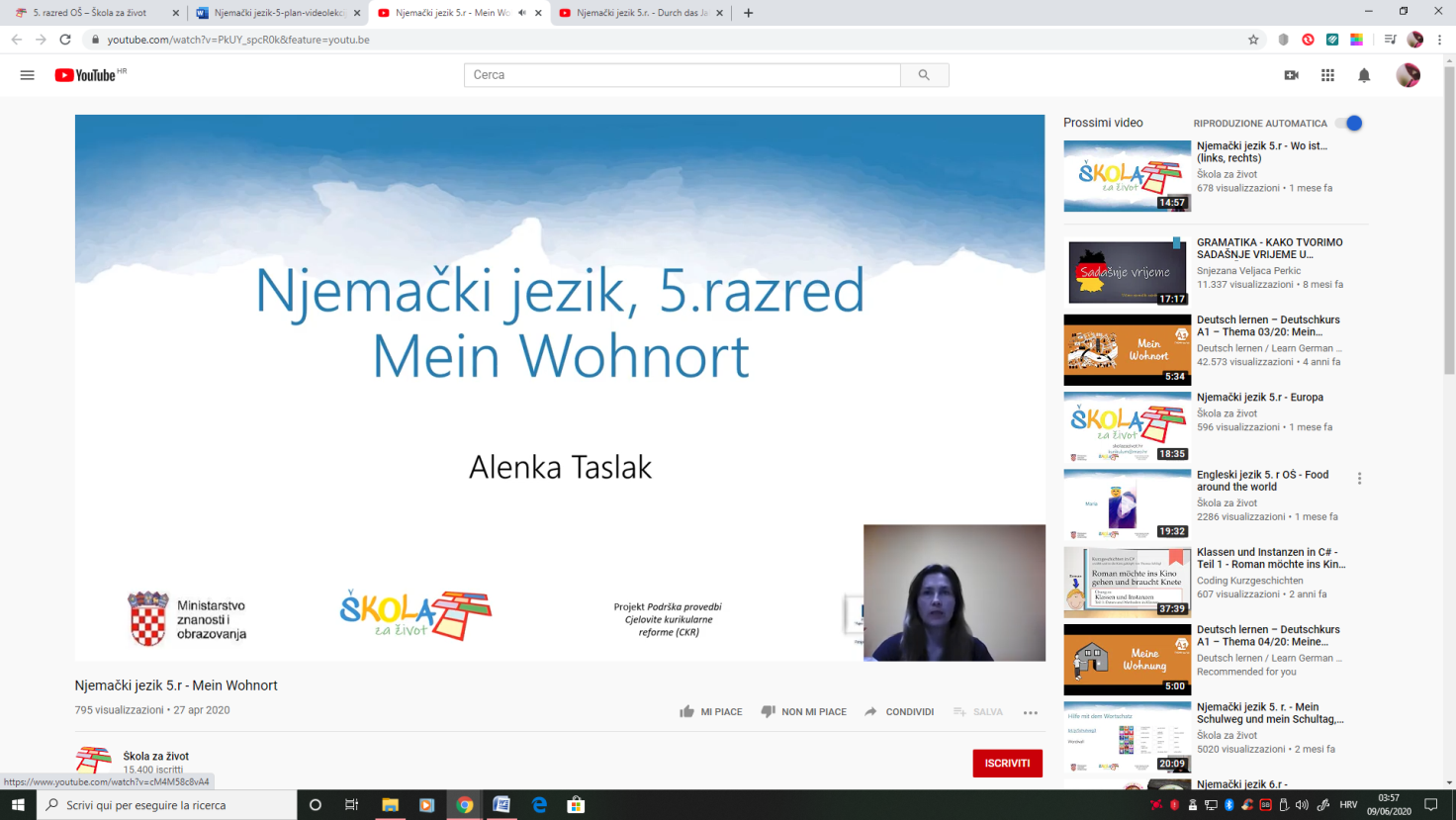 DIENSTAG – pogledati video škole za život https://www.youtube.com/watch?v=1lgoQTQEoIo&feature=youtu.be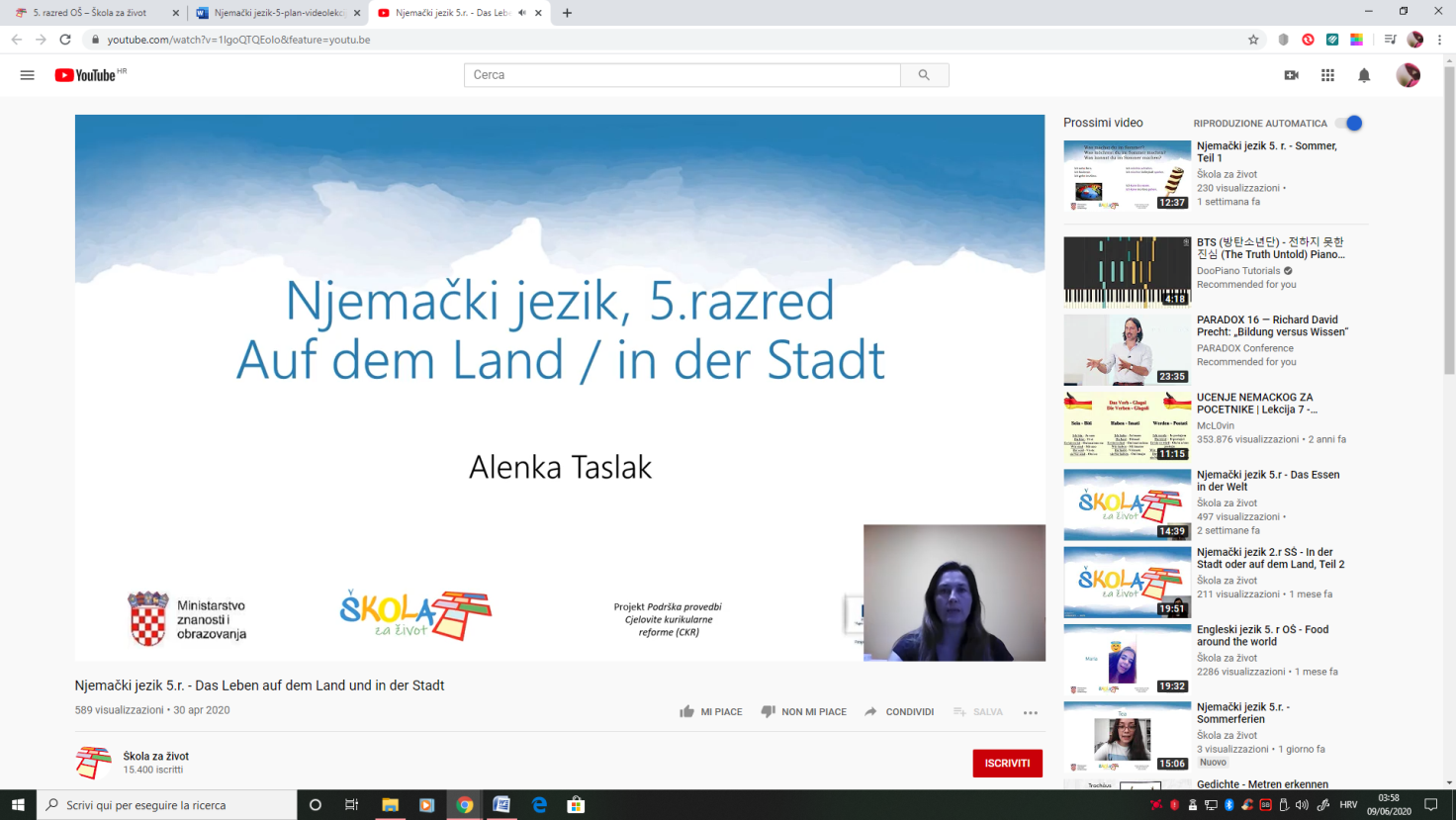 FREITAG – na temelju oba videa opisati svoje mjesto stanovanja (5-7 rečenica). Za sve nedoumice pišite u Teams. LP Maja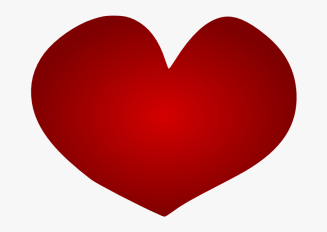 